Kop Surat Perusahaan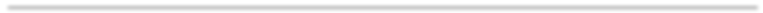 Tempat, …………………20..No	: ………….						 	  		KepadaLamp	: ………….						 		 Yth. Kepala UKPBJPerihal: Permohonan Perubahan Data					Kabupaten Luwu Utara   (Nama Perusahaan) Penyedia Barang/Jasa. 	 		Di-											MASAMBADengan Hormat,Yang bertandatangan dibawah ini :Nama         		   	: …………………………………………Jabatan     		   		: ………………………………………..e-mail       		   		:  ………………………………………………..Alamat Perusahaan   		: ……………………………….NPWP			   		: …………………………………No. Telpon				:  ..............................Bersama ini kami mengajukan permohonan perubahan Data :Nama Perusahaan (Lama)     : ……………………………..Nama Perusahaan BARU         : …………………………………Demikian surat permohonan  ini dibuat, atas bantuan dan kerjasamanya kami ucapkan terima kasih.Hormat Kami, Pimpinan PT/CVTandatangan, dicap dan bermaterai Rp 6000(………………………)Kop Surat Perusahaan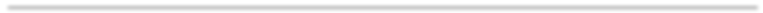 Tempat, …………………20..No	: ………….						 	  		KepadaLamp	: ………….						   		 Yth. Kepala UKPBJPerihal: Permohonan Perubahan Data			 	  	Kabupaten Luwu Utara   (Alamat) Penyedia Barang / Jasa. 			  	Di-											MASAMBADengan Hormat,Yang bertandatangan dibawah ini :Nama         		   	: …………………………………………Jabatan     		   		: ………………………………………..e-mail       		   		:  ………………………………………………..Nama Perusahaan		: ……………………………..NPWP			   		: …………………………………No. Telpon				:  ..............................Bersama ini kami mengajukan permohonan perubahan Data :Alamat Perusahaan (Lama)	: ……………………………….Alamat BARU        	         		: ……………………………………..Demikian surat permohonan  ini dibuat, atas bantuan dan kerjasamanya kami ucapkan terima kasih.Hormat Kami, Pimpinan PT/CVTandatangan, dicap dan bermaterai Rp 6000(………………………)Kop Surat PerusahaanTempat, …………………20..No	: ………….						 	  		KepadaLamp	: ………….						   		 Yth. Kepala UKPBJPerihal: Permohonan Perubahan Data			 	  	Kabupaten Luwu Utara   (email perusahaan) Penyedia Barang / Jasa.		  	Di-											MASAMBADengan Hormat,Yang bertandatangan dibawah ini :Nama         		: …………………………………………Jabatan     		   	: ………………………………………..Nama Perusahaan	: ……………………………..Alamat Perusahaan	: ……………………………….No. Telpon	(Lama)	:  ..............................NPWP			   	: …………………………………Bersama ini kami mengajukan permohonan perubahan Data :e – Mail Perusahaan (Lama)	: ...........................e - Mail Perusahaan BARU	:  ……………………………………..Demikian surat permohonan  ini dibuat, atas bantuan dan kerjasamanya kami ucapkan terima kasih.Hormat Kami, Pimpinan PT/CVTandatangan, dicap dan bermaterai Rp 6000(………………………)Kop Surat PerusahaanTempat, …………………20..No	: ………….						 	  		KepadaLamp	: ………….						   		 Yth. Kepala UKPBJPerihal: Permohonan Perubahan Data			 	  	Kabupaten Luwu Utara   (bentuk usaha) Penyedia Barang / Jasa.		Di-											MASAMBADengan Hormat,Yang bertandatangan dibawah ini :Nama         		: …………………………………………Jabatan     		   	: ………………………………………..Nama Perusahaan	: ……………………………..Alamat Perusahaan	: ……………………………….No. Telpon	(Lama)	:  ..............................NPWP			   	: …………………………………Bersama ini kami mengajukan permohonan perubahan Data :Bentuk Usaha (Lama) *):  CV   /    PT    Bentuk Usaha BARU *) 	:  CV   /    PT   Demikian surat permohonan  ini dibuat, atas bantuan dan kerjasamanya kami ucapkan terima kasih.	Catatan : *) Lingkari yang sesuaiHormat Kami, Pimpinan PT/CVTandatangan, dicap dan bermaterai Rp 6000(………………………)[kop surat perusahaan]SURAT KUASANo : 					Yang bertanda tangan di bawah ini:Nama 	:		Jabatan	:		Alamat	:		Dalam hal ini bertindak untuk dan atas nama  	[nama perusahaan]    	, memberi kuasa kepada:Nama	:		Jabatan	:		Alamat	:		No. KTP	:		Untuk membawa dokumen perusahaan berupa:KTP direksi/direktur/pemilik perusahaan/pejabat yang berwenang di perusahaan [asli dan fotokopi];NPWP [asli dan fotokopi];Surat Izin Usaha Perdagangan (SIUP)/Surat Izin Jasa Konstruksi (SIUJK)/Izin Usaha sesuai bidang masing-masing [asli dan fotokopi];   Surat  Izin  Tempat Usaha (SITU) [asli dan fotokopi];Nomor Induk Berusaha (NIB) [asli dan fotokopi];Akta Pendirian Perusahaan, serta Akta Perubahan terakhir, untuk PT  Sesuai UU No.40  Tahun 2007  tentang  perseroan  terbatas  beserta pengesahannya  dengan Keputusan Menteri Hukum dan HAM  [Asli Dan Copy]; Formulir Permohonan Perubahan Data Penyedia.Demikian ini surat kuasa ini dibuat dengan sebenarnya untuk digunakan sebagaimana mestinya.     [tampat]   ,            [tanggal]		